Тренировка 1. ПонедельникГиперэстензия 3х8-12 (с весом) 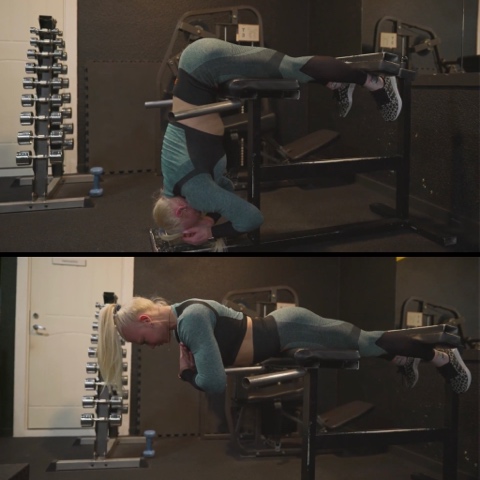 Тяга нижнего блока (штанги) к поясу 3х8-12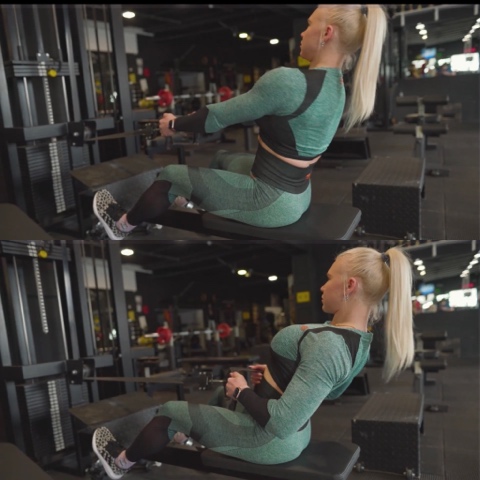 Подтягивание (тяга верхнего блока) к груди широким хватом 3х8-12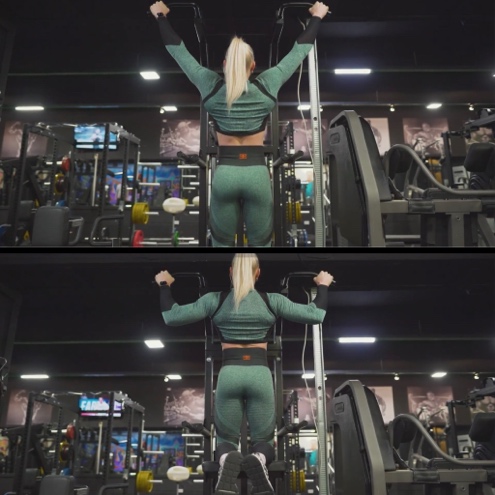 Жим штанги лежа на наклонной скамье 3х8-12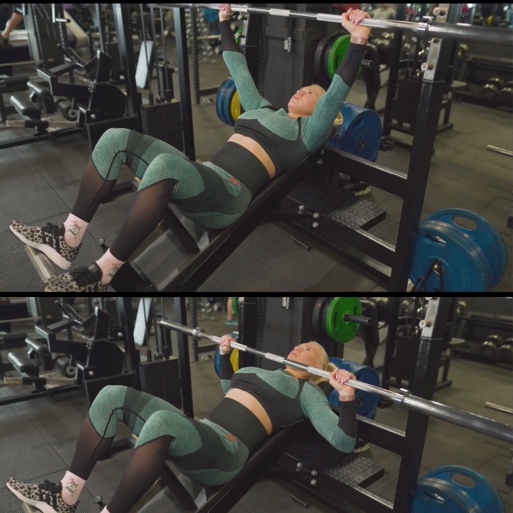 Жим гантелей лежа на наклонной скамье 3х8-12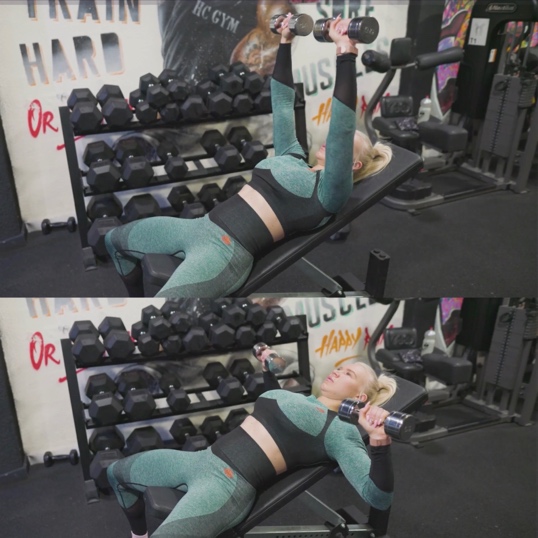 Пуловер в блоке 3х8-10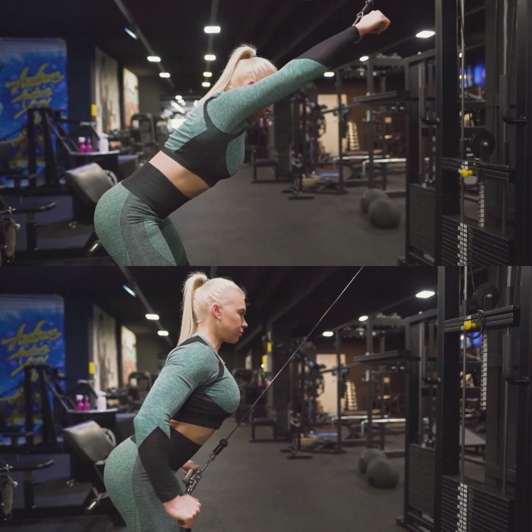  Поднимание ног под 90 градусов на тренажёре 4x (макс. кол. раз)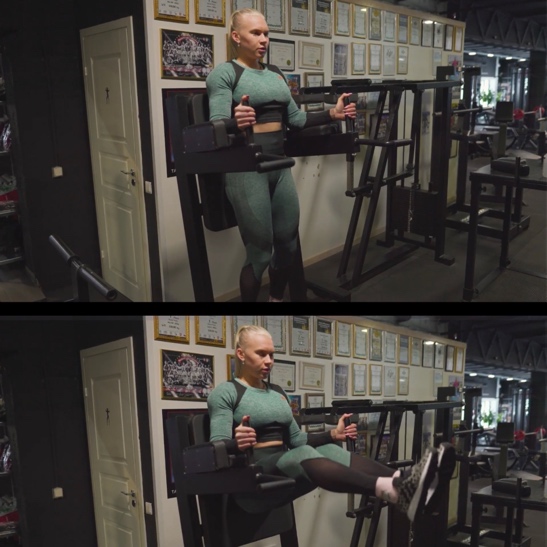 Тренировка 2. СредаПриседания со штангой или гак тренажере 3х8-12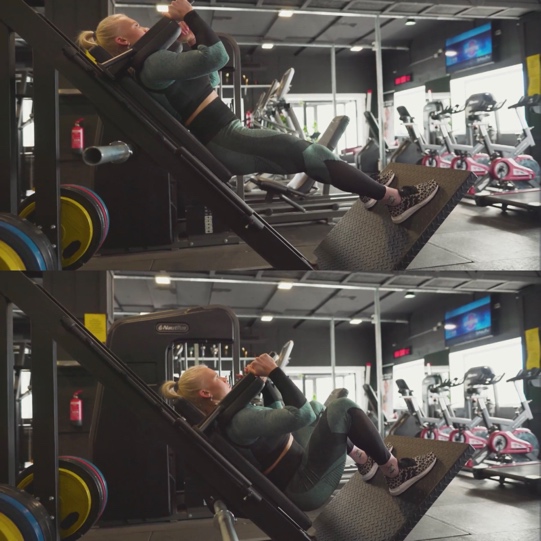 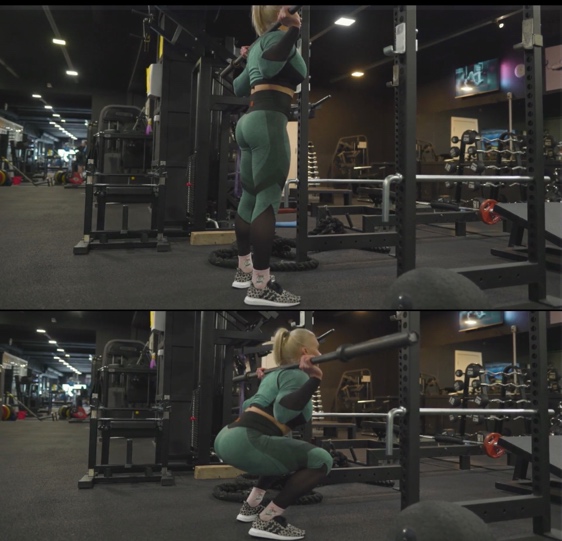 Жим ногами в тренажере 3х8-12 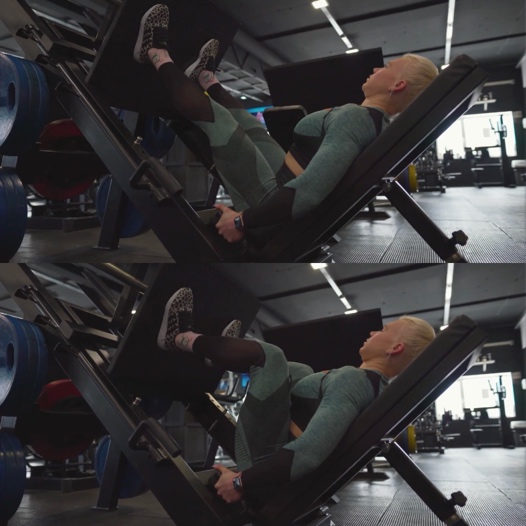 Становая тяга на прямых ногах 3х8-12 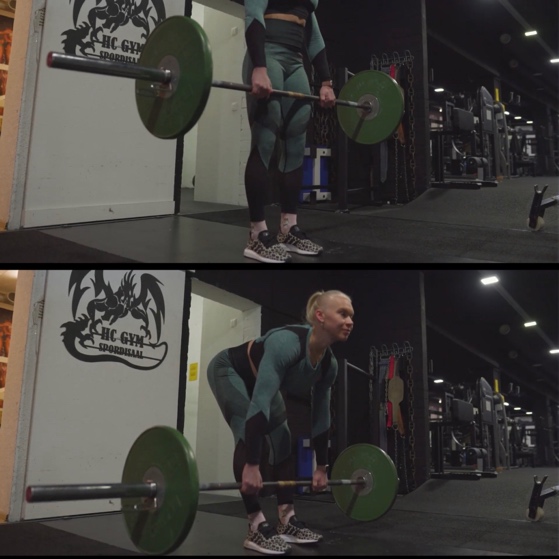 Сгибание ног в тренажере 3х8-12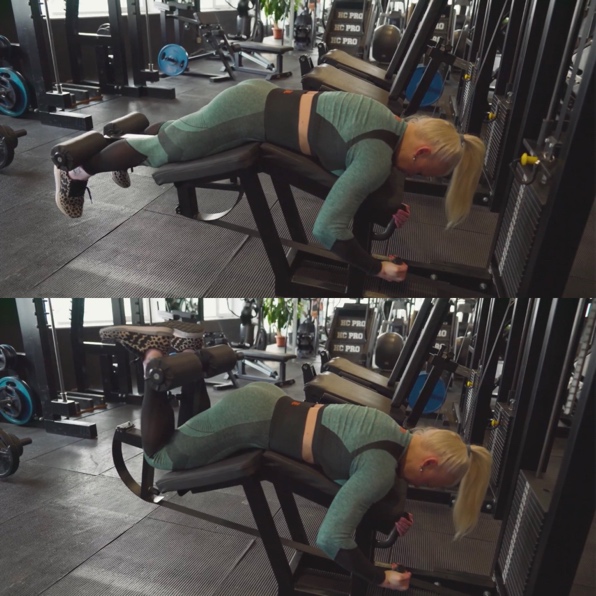 Выпады с гантелями 3х8-12 на каждую ногу 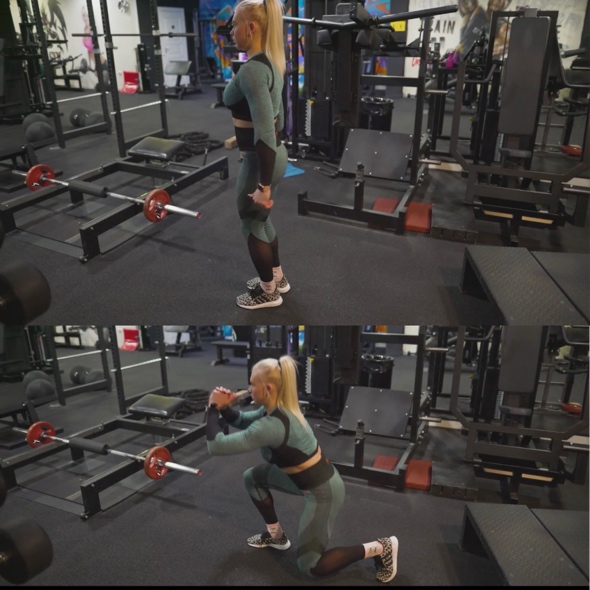  Подъем на носки в тренажере 3х15-20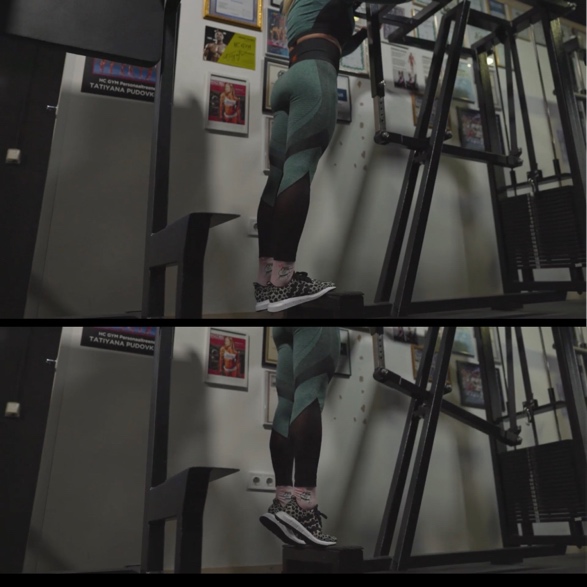 Тренировка 3. Пятница[Жим штанги лежа узким хватом 3х8-12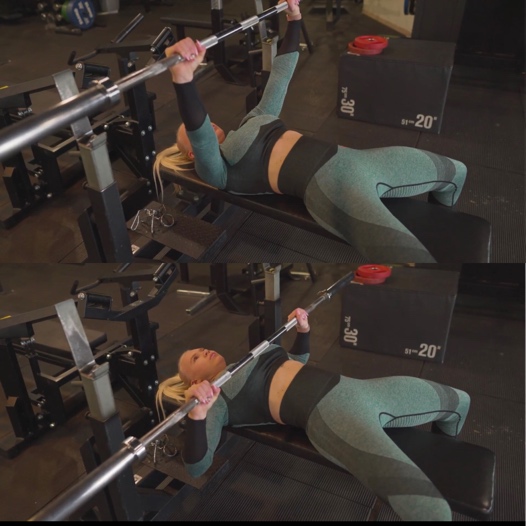 Разгибания рук на верхнем блоке 3х10-12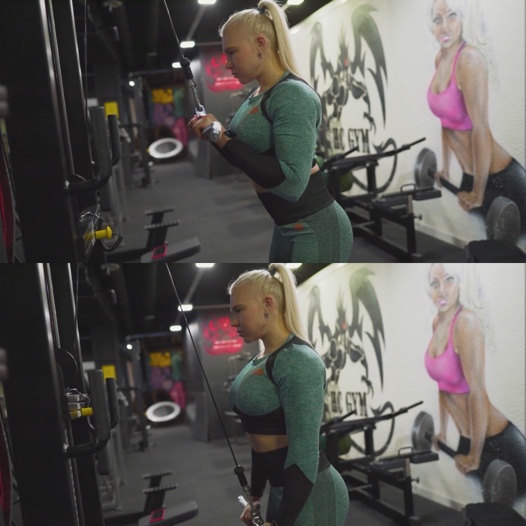 Поочередный подъем гантелей на бицепс с супинацией 3х8-12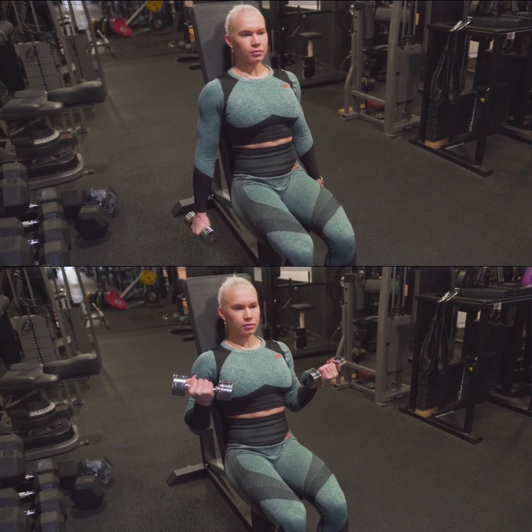 Изолированные сгибания рук на верхних блоках 3х10-12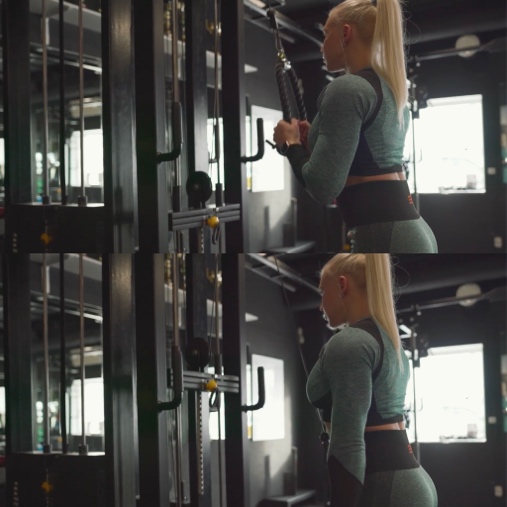 Махи гантелями в стороны 3х10-12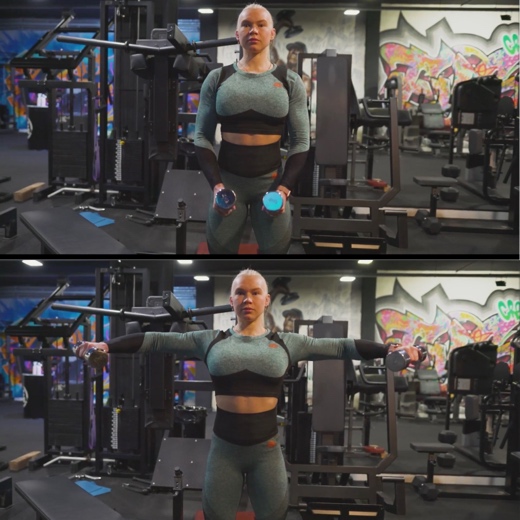 Задняя дельта в тренажере «бабочка» 3х10-12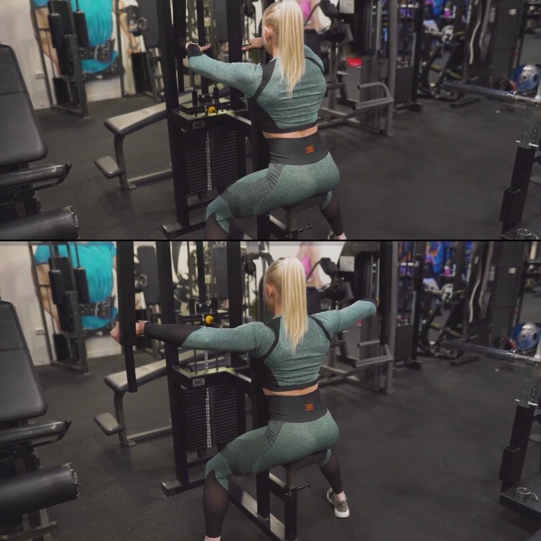 Вертикальный жим с груди сидя в Смите 3х8-102 ( или жим штанги от груди вверх) . Внимание, здесь базовое упражнение на дельтоиды вынесено в конец тренировки, после изолированных . Поэтому рабочий вес в нем нужно уменьшить и выполнять его предельно осторожно ввиду накопленной усталости мышц.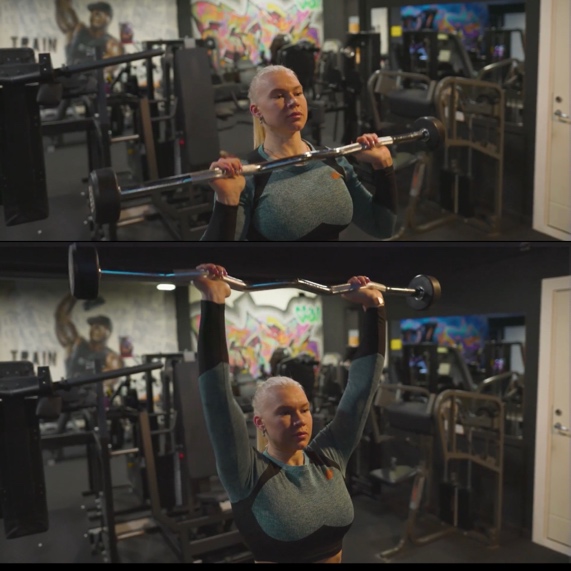 